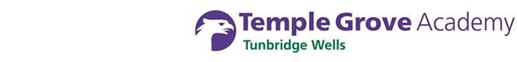 Temple Grove AcademyOnline Safety Policy Approved Autumn 2022Review Autumn 2023AimsOur school aims to:Have robust processes in place to ensure the online safety of pupils, staff,volunteers and governorsDeliver an effective approach to online safety, which empowers us to protect andeducate the whole school community in its use of technologyEstablish clear mechanisms to identify, intervene and escalate an incident, whereappropriateThe 4 key categories of riskOur approach to online safety is based on addressing the following categories of risk:Content – being exposed to illegal, inappropriate or harmful content, such as pornography, fake news, racism, misogyny, self-harm, suicide, antisemitism, radicalisation and extremismContact – being subjected to harmful online interaction with other users, such as peer-to-peer pressure, commercial advertising and adults posing as children or young adults with the intention to groom or exploit them for sexual, criminal, financial or other purposesConduct – personal online behaviour that increases the likelihood of, or causes, harm, such as making, sending and receiving explicit images (e.g. consensual and non-consensual sharing of nudes and semi-nudes and/or pornography), sharing other explicit images and online bullying; Commerce – risks such as online gambling, inappropriate advertising, phishing and/or financial scamsLegislation and guidanceThis policy is based on the Department for Education’s (DfE) statutory safeguarding guidance, Keeping Children Safe in Education, and its advice for schools on:Teaching online safety in schoolsPreventing and tackling bullying and cyber-bullying: advice for headteachers and school staffSearching, screening and confiscationIt also refers to the DfE’s guidance on protecting children from radicalisation.It reflects existing legislation, including but not limited to the Education Act 1996 (as amended), the Education and Inspections Act 2006 and the Equality Act 2010. In addition, it reflects the Education Act 2011, which has given teachers stronger powers to tackle cyber-bullying by, if necessary, searching for and deleting inappropriate images or files on pupils’ electronic devices where they believe there is a ‘good reason’ to do so.The policy also takes into account the National Curriculum computing programmes of study.Roles and responsibilities The governing boardThe governing board has overall responsibility for monitoring this policy and holding the headteacher to account for its implementation.The governing board will co-ordinate regular meetings with appropriate staff to discuss online safety, and monitor online safety logs as provided by the designated safeguarding lead (DSL). All governors will:Ensure that they have read and understand this policyAgree and adhere to the terms on acceptable use of the school’s ICT systems and the internet Ensure that online safety is a running and interrelated theme while devising and implementing their whole school approach to safeguarding and related policies and/or proceduresEnsure that, where necessary, teaching about safeguarding, including online safety, is adapted for vulnerable children, victims of abuse and some pupils with SEND because of the importance of recognising that a ‘one size fits all’ approach may not be appropriate for all children in all situations, and a more personalised or contextualised approach may often be more suitableThe headteacherThe headteacher is responsible for ensuring that staff understand this policy, and that it is being implemented consistently throughout the school.The designated safeguarding leadDetails of the school’s designated safeguarding lead (DSL) and deputies are set out in our child protection and safeguarding policy as well as relevant job descriptions.The DSL takes lead responsibility for online safety in school, in particular:Supporting the headteacher in ensuring that staff understand this policy and that it is being implemented consistently throughout the schoolWorking with the headteacher, ICT manager and other staff, as necessary, to address any online safety issues or incidentsManaging all online safety issues and incidents in line with the school child protection policyEnsuring that any online safety incidents are logged and dealt with appropriately in line with this policyEnsuring that any incidents of cyber-bullying are logged and dealt with appropriately in line with the school behaviour policyUpdating and delivering staff training on online safety Liaising with other agencies and/or external services if necessaryProviding regular reports on online safety in school to the headteacher and/or governing boardThis list is not intended to be exhaustive.The computing coordinator and support team The computing coordinator is responsible for:Putting in place an appropriate level of security protection procedures, such as filtering and monitoring systems, which are reviewed and updated on a regular basis to assess effectiveness and ensure pupils are kept safe from potentially harmful and inappropriate content and contact online while at school, including terrorist and extremist materialEnsuring that the school’s ICT systems are secure and protected against viruses and malware, and that such safety mechanisms are updated regularlyBlocking access to potentially dangerous sites and, where possible, preventing the downloading of potentially dangerous filesEnsuring that any online safety incidents are logged and dealt with appropriately in line with this policyEnsuring that any incidents of cyber-bullying are dealt with appropriately in line with the school behaviour policyThis list is not intended to be exhaustive.All staff and volunteersAll staff, including contractors and agency staff, and volunteers are responsible for: Maintaining an understanding of this policyImplementing this policy consistentlyAgreeing and adhering to the terms on acceptable use of the school’s ICT systems and the internet and ensuring that pupils follow the school’s terms on acceptable useWorking with the DSL to ensure that any online safety incidents are logged and dealt with appropriately in line with this policyEnsuring that any incidents of cyber-bullying are dealt with appropriately in line with the school behaviour policyResponding appropriately to all reports and concerns about sexual violence and/or harassment, both online and offline and maintaining an attitude of ‘it could happen here’This list is not intended to be exhaustive.ParentsParents are expected to: Notify a member of staff or the headteacher of any concerns or queries regarding this policyEnsure their child has read, understood and agreed to the terms on acceptable use of the school’s ICT systems and internet (appendices 1 and 2)Parents can seek further guidance on keeping children safe online from the following organisations and websites:What are the issues? – UK Safer Internet CentreHot topics – Childnet InternationalParent resource sheet – Childnet InternationalVisitors and members of the communityVisitors and members of the community who use the school’s ICT systems or internet will be made aware of this policy, when relevant, and expected to read and follow it. If appropriate, they will be expected to agree to the terms on acceptable use. Educating pupils about online safetyPupils will be taught about online safety as part of the curriculum.In Key Stage 1, pupils will be taught to:Use technology safely and respectfully, keeping personal information privateIdentify where to go for help and support when they have concerns about content or contact on the internet or other online technologiesPupils in Key Stage 2 will be taught to:Use technology safely, respectfully and responsiblyRecognise acceptable and unacceptable behaviourIdentify a range of ways to report concerns about content and contactThe safe use of social media and the internet will also be covered in other subjects where relevant. Where necessary, teaching about safeguarding, including online safety, will be adapted for vulnerable children, victims of abuse and some pupils with SEND. By the end of primary school, pupils will know:That people sometimes behave differently online, including by pretending to be someone they are notThat the same principles apply to online relationships as to face-to-face relationships, including the importance of respect for others online including when we are anonymousThe rules and principles for keeping safe online, how to recognise risks, harmful content and contact, and how to report themHow to critically consider their online friendships and sources of information including awareness of the risks associated with people they have never metHow information and data is shared and used onlineWhat sorts of boundaries are appropriate in friendships with peers and others (including in a digital context)How to respond safely and appropriately to adults they may encounter (in all contexts, including online) whom they do not knowThe school will use assemblies to raise pupils’ awareness of the dangers that can be encountered online and may also invite speakers to talk to pupils about this.Educating parents about online safetyThe school will raise parents’ awareness of internet safety in letters or other communications home. This policy will also be shared with parents. If parents have any queries or concerns in relation to online safety, these should be raised in the first instance with the head teacher and/or the Designated Safeguarding Lead (DSL). Concerns or queries about this policy can be raised with any member of staff or the headteacher.If required, the school will let parents know: - What systems the school uses to filter and monitor online use - What their children are being asked to do online, including the sites they will be asked to access and who from the school (if anyone) their child will be interacting with onlineCyber-bullyingDefinitionCyber-bullying takes place online, such as through social networking sites, messaging apps or gaming sites. Like other forms of bullying, it is the repetitive, intentional harming of one person or group by another person or group, where the relationship involves an imbalance of power. Preventing and addressing cyber-bullyingTo help prevent cyber-bullying, we will ensure that pupils understand what it is and what to do if they become aware of it happening to them or others. We will ensure that pupils know how they can report any incidents and are encouraged to do so, including where they are a witness rather than the victim. The school will actively discuss cyber-bullying with pupils, explaining the reasons why it occurs, the forms it may take and what the consequences can be. Class teachers will discuss cyber-bullying with their classes, and the issue will be addressed in assemblies.Teaching staff are also encouraged to find opportunities to use aspects of the curriculum to cover cyber-bullying. This includes personal, social, health and economic (PSHE) education, and other subjects where appropriate.All staff, governors and volunteers (where appropriate) receive training on cyber-bullying, its impact and ways to support pupils, as part of safeguarding training (see section on Training for more detail).The school also sends information/leaflets on cyber-bullying to parents so that they are aware of the signs, how to report it and how they can support children who may be affected.In relation to a specific incident of cyber-bullying, the school will follow the processes set out in the school behaviour policy. Where illegal, inappropriate or harmful material has been spread among pupils, the school will use all reasonable endeavours to ensure the incident is contained.The DSL will consider whether the incident should be reported to the police if it involves illegal material, and will work with external services if it is deemed necessary to do so.Examining electronic devicesSchool staff have the specific power under the Education and Inspections Act 2006 (which has been increased by the Education Act 2011) to search for and, if necessary, delete inappropriate images or files on pupils’ electronic devices, including mobile phones, iPads and other tablet devices, where they believe there is a ‘good reason’ to do so.When deciding whether there is a good reason to examine or erase data or files on an electronic device, staff must reasonably suspect that the data or file in question has been, or could be, used to:Cause harm, and/orDisrupt teaching, and/orBreak any of the school rulesIf inappropriate material is found on the device, it is up to the staff member in conjunction with the DSL or other member of the senior leadership team to decide whether they should:Delete that material, orRetain it as evidence (of a criminal offence or a breach of school discipline), and/orReport it to the police*** If a staff member believes a device may contain a nude or semi-nude image or an image that it’s a criminal offence to possess, they will not view the image but will report this to the DSL (or equivalent) immediately, who will decide what to do next. The DSL will make the decision in line with the DfE’s latest guidance on screening, searching and confiscation and the UK Council for Internet Safety (UKCIS) guidance on sharing nudes and semi-nudes: advice for education settings working with children and young people. ** Staff will also confiscate the device to give to the police, if they have reasonable grounds to suspect that it contains evidence in relation to an offence.Any searching of pupils will be carried out in line with:The DfE’s latest guidance on searching, screening and confiscation  UKCIS guidance on sharing nudes and semi-nudes: advice for education settings working with children and young peopleAny complaints about searching for or deleting inappropriate images or files on pupils’ electronic devices will be dealt with through the school complaints procedure.Acceptable use of the internet in schoolAll pupils, parents, staff, volunteers and governors are expected to sign an agreement regarding the acceptable use of the school’s ICT systems and the internet (appendices 1 to 3). Visitors will be expected to read and agree to the school’s terms on acceptable use if relevant.Use of the school’s internet must be for educational purposes only, or for the purpose of fulfilling the duties of an individual’s role.  We will monitor the websites visited by pupils, staff, volunteers, governors and visitors (where relevant) to ensure they comply with the above.Pupils using mobile devices in schoolPupils who walk to and from school independently may bring mobile devices into school once permission has been gained from their parent/carer. The pupils must not have their phones switched on during school hours, and must hand them into the office at the start of the day to be locked away for safekeeping. Parents sign a disclaimer in order that the school does not accept any liability for damage to the mobile phones.Any breach of the acceptable use agreement by a pupil may trigger disciplinary action in line with the school behaviour policy, which may result in the confiscation of their device.Staff using work devices outside schoolStaff members using a work device outside school must not install any unauthorised software on the device and must not use the device in any way which would violate the school’s terms of acceptable use.  Staff must ensure that their work device is secure and password-protected, and that they do not share their password with others. They must take all reasonable steps to ensure the security of their work device when using it outside school. Any USB devices containing data relating to the school must be encrypted. If staff have any concerns over the security of their device, they must seek advice from the computing coordinator. Work devices must be used solely for work activities.How the school will respond to issues of misuseWhere a pupil misuses the school’s ICT systems or internet, we will follow the procedures set out in the behaviour policy. The action taken will depend on the individual circumstances, nature and seriousness of the specific incident, and will be proportionate. Where a staff member misuses the school’s ICT systems or the internet, or misuses a personal device where the action constitutes misconduct, the matter will be dealt with in accordance with the staff disciplinary procedures. The action taken will depend on the individual circumstances, nature and seriousness of the specific incident. The school will consider whether incidents which involve illegal activity or content, or otherwise serious incidents, should be reported to the police.TrainingAll new staff members will receive training, as part of their induction, on safe internet use and online safeguarding issues including cyber-bullying and the risks of online radicalisation.
All staff members will receive refresher training at least once each academic year as part of safeguarding training, as well as relevant updates as required (for example through emails and staff meetings).
The DSLs will undertake child protection and safeguarding training, which will include online safety, at least every 2 years. They will also update their knowledge and skills on the subject of online safety at regular intervals, and at least annually.
Governors will receive training on safe internet use and online safeguarding issues as part of their safeguarding training.
Volunteers will receive appropriate training and updates, if applicable. 
More information about safeguarding training is set out in our child protection policy.Monitoring arrangementsThe DSL logs behaviour and safeguarding issues related to online safety. 
This policy will be reviewed every year by the Computing Coordinator. At every review, the policy will be shared with the governing board. The review (such as the one available here) will be supported by an annual risk assessment that considers and reflects the risks pupils face online. This is important because technology, and the risks and harms related to it, evolve and change rapidly. Links with other policiesThis online safety policy is linked to our:Child protection and Safeguarding policy
Behaviour policy
Capability of Staff policy
Data protection policy and privacy notices
Complaints policy
Computing policy